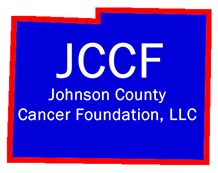 Verification of Cancer DiagnosisTO BE COMPLETED BY PATIENT:                                                                                I, (please print) _____________________________________ authorize this practitioner to provide the information on this form due to my request, and to verify the information as required is accurate. _____________________________________________           ____________________________PATIENT SIGNATURE							DATE -------------------------------------------------------------------------------------------------------------------------------TO BE COMPLETED BY THE LICENSED PRACTITIONER: Date of Diagnosis: ______________________________________________________________Diagnosis: _____________________________________________________________________Treatment: ____________________________________________________________________Treating Facility: _______________________________________________________________Treating Physician: _______________________________________________________________________________________________________________       _________________________LICENSED PRACTITIONER						DATE==============================================================================